В Управление Федеральной антимонопольной службы[регион] Адрес: [адрес]Телефон/факс: [телефон]E-mail: [е-мейл]ЗАЯВИТЕЛЬ (участник закупки):[наименование] Адрес: [адрес] Почтовый адрес: [адрес]Адрес электронной почты: [е-мейл] Контактное лицо: [Ф.И.О.]Тел.: [телефон] Факс: [телефон]УПОЛНОМОЧЕННЫЙ ОРГАН[наименование] Адрес: [адрес]Ответственное должностное лицо: [Ф.И.О.] Адрес электронной почты: [е-мейл] Номер контактного телефона: [телефон]Факс: [телефон]ГОСУДАРСТВЕННЫЙ ЗАКАЗЧИК:[наименование] Адрес: [адрес]Ответственное должностное лицо: [Ф.И.О.] Адрес электронной почты: [е-мейл] Номер контактного телефона: [телефон]Факс: [телефон]РЕЕСТРОВЫЙ НОМЕР ОТКРЫТОГО АУКЦИОНА № [номер извещения, 19 символов по 44 ФЗ или 13 символов по 223 ФЗ]ЖАЛОБАна действия Заказчика, уполномоченного органа при проведении электронного аукциона[дата] Заказчиком [наименование] были размещены извещение и аукционная документация о проведении аукциона в электронной форме на право заключения контракта на [наименование закупки, указанное в извещении]. Начальная (максимальная) цена контракта составила [сумма] руб.Извещение № [номер извещения] от [дата] о проведении настоящего аукциона было размещено на Официальном сайте в сети Интернет: www.zakupki.gov.ru. Аукцион в электронной форме проводился на электронной площадке по следующему адресу [ссылка на ЭТП].В соответствии с документацией о закупке предметом закупки является [наименование закупки, указанное в извещении].1. Согласно ч. 2 ст. 31 Закона о контрактной системе Правительство Российской Федерации вправе устанавливать к участникам закупок отдельных видов товаров, работ, услуг дополнительные требования, в том числе к наличию:1) финансовых ресурсов для исполнения контракта;2) на праве собственности или ином законном основании оборудования и других материальных ресурсов для исполнения контракта;3) опыта работы, связанного с предметом контракта, и деловой репутации;4) необходимого количества специалистов и иных работников определенного уровня квалификации для исполнения контракта.Дополнительные требования установлены Постановлением Правительства РФ от 29.12.2021 N 2571 «О дополнительных требованиях к участникам закупки отдельных видов товаров, работ, услуг для обеспечения государственных и муниципальных нужд, а также об информации и документах, подтверждающих соответствие участников закупки указанным дополнительным требованиям, и признании утратившими силу некоторых актов и отдельных положений актов Правительства Российской Федерации».В частности данное постановление содержит требование о наличии опыта у участников, выполняющих работы по текущему ремонту зданий, сооружений: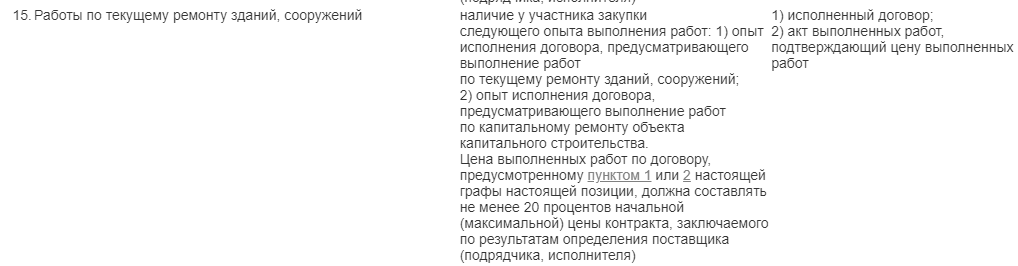 В соответствии с п. «б» ч. 3 Постановления Правительства РФ от 29 декабря 2021 г. N 2571 позиции 14, 15 и 36 приложения применяются в случае, если при осуществлении закупки начальная (максимальная) цена контракта превышает 1 млн. рублей.При этом НМЦК для данной закупки - 15 355 475,18 руб., а объектом закупки является выполнение работ по текущему ремонту помещений», что подтверждает сметная документация, которая содержит такие виды ремонтных работ как- устройство подвесных потолков- штукатурка стен - окраска стен - окраска потолков- установка дверных блоков - смена вентиляционных решеток- установка розетки - смена умывальникови прочие.Из вышеизложенного следует, что заказчик должен был установить доптребования, предусмотренные п. 3 ч. 2 ст. 31 Закона о контрактной системе, однако в нарушение указанного закона в извещении отсутствует данное требование.Таким образом, при формировании аукционной документации заказчик нарушил  ч. 2 ст. 31 Закона о контрактной системе.Согласно п. 1 ч. 13 ст. 94 Закона при исполнении контракта, заключенного по результатам проведения электронных процедур, закрытых электронных поставщик (подрядчик, исполнитель) в срок, установленный в контракте в соответствии с подпунктом «а» пункта 1 части 2 статьи 51 настоящего Федерального закона, формирует с использованием единой информационной системы, подписывает усиленной электронной подписью лица, имеющего право действовать от имени поставщика (подрядчика, исполнителя), и размещает в единой информационной системе документ о приемке.Согласно п. 4 ч. 13 ст. 94 Закона в срок, установленный контрактом, но не позднее двадцати рабочих дней, следующих за днем поступления документа о приемке в соответствии с пунктом 3 настоящей части, заказчик осуществляет одно из следующих действий:а) подписывает усиленной электронной подписью лица, имеющего право действовать от имени заказчика, и размещает в единой информационной системе документ о приемке;б) формирует с использованием единой информационной системы, подписывает усиленной электронной подписью лица, имеющего право действовать от имени заказчика, и размещает в единой информационной системе мотивированный отказ от подписания документа о приемке с указанием причин такого отказа;Таким образом, со стороны подрядчика должно быть предусмотрено только формирование и подписание в ЕИС документа о приемке (без каких-либо уведомлений и иных документов), а со стороны заказчика либо подписание в ЕИС документа о приемке, либо размещение мотивирование отказа подписания документа о приемке с указанием причин (без каких-либо запросов о разъяснении).Однако ст. 4 проекта контракта противоречит вышеуказанному порядку, установленному законодательством, и содержит следующие положения:«Статья 4 Порядок сдачи-приемки выполненных работ4.1 Работы по настоящему Контракту считаются выполненными окончательно и в полном объеме только после комиссионной приемки выполненных в полном объеме работ на Объекте по Акту передачи объекта в эксплуатацию. Риск случайной гибели или повреждения результата Работ по Контракту переходит от Подрядчика к Заказчику только после подписания Акта передачи объекта в эксплуатацию.4.2 Приемка выполненных Подрядчиком работ осуществляется Заказчиком в течение 10 рабочих дней после получения следующей документации о выполненных работах:4.2.1 акт приемки выполненных работ по форме КС-2 с приложениями;4.2.2 справка о стоимости выполненных работ и затрат по форме КС-3.Вся необходимая документация сдается Подрядчиком Заказчику, через канцелярию Заказчика с сопроводительным письмом, с указанием передаваемой документации в приложении.4.3 В период проведения работ на Объекте отдельно осуществляется приемка:4.3.1скрытых работ (работы принимаются комиссионно, составляется Акт на скрытые работы);4.3.2 выполненных в полном объеме работ на Объекте (работы принимаются комиссионно).4.4 Скрытые работы подлежат приемке перед производством последующих работ. Подрядчик письменно, через канцелярию Заказчика, не позднее, чем за 1 (один) день до начала приемки, уведомляет Заказчика, осуществляющего технический надзор и контроль за ходом производства Работ, о необходимости проведения приемки выполненных работ, подлежащих закрытию. Уведомление о назначении даты приемки Скрытых работ должно быть направлено Подрядчиком Заказчику в рабочие дни и в часы работы. В случаях, если закрытие Скрытых работ произведено без оформления Акта на скрытые работы, а Заказчик не был информирован или информирован с опозданием, Подрядчик по указанию Заказчика должен за свой счет и своими силами, без увеличения сроков производства Работ, открыть, а затем восстановить данную часть Скрытых и последующих работ. Готовность принимаемых Скрытых работ подтверждается уполномоченными лицами в соответствии с порядком, установленным действующим СНиП и иными соответствующими строительными нормами. В случае, если будут обнаружены ненадлежащим образом выполненные Работы, подлежащие закрытию, Заказчик дает соответствующие предписания, обязательные для исполнения Подрядчиком. Подрядчик обязан своими силами и за свой счет в срок 3 (три) дня, без увеличения установленных настоящим Контрактом сроков производства Работ, переделать эти Работы для обеспечения их надлежащего качества и повторно предъявить их к приемке.4.5 При завершении выполнения работ в полном объеме Подрядчик в срок не позднее, чем за 3 (три) дня до предполагаемой даты начала приемки письменно, через канцелярию Заказчика, уведомляет Заказчика о необходимости проведения приемки....4.10 В случае получения от Заказчика, надлежащим образом официально направленного (почтой или нарочно) запроса о предоставлении разъяснений касательно результатов выполненных работ этапа выполненных работ, или мотивированного отказа от принятия результатов выполненных работ, и сроком их устранения, или акта с перечнем выявленных недостатков, необходимых доработок и сроком их устранения Подрядчик в течение 10 (десяти) рабочих дней обязан предоставить Заказчику запрашиваемые разъяснения в отношении выполненных работ или в срок, установленный в указанном акте, содержащем перечень выявленных недостатков и необходимых доработок, устранить полученные от Заказчика замечания/недостатки/произвести доработки и передать Заказчику приведенный в соответствие с предъявленными требованиями/замечаниями комплект отчетной документации, отчет об устранении недостатков, выполнении необходимых доработок, а также повторный подписанный Подрядчиком УКЭП электронный структурированный УПД для принятия Заказчиком выполненных работ».Исходя из вышеизложенного порядок сдачи-приемки оказанных услуг, установленный ст. 4 проекта контракта нарушает требования ч. 13 ст. 94 Закона о контрактной системе.Обращаем внимание комиссии территориального органа ФАС России, с учетом требований ч.3.35 Раздела III Административного регламента ФАС в результате рассмотрения настоящей жалобы, с целью формирования единого и четкого подхода в применении норм Федерального закона о контрактной системе, а также недопущения подобных нарушений в дальнейшем, Комиссия обязана выдать предписание об устранении допущенных нарушений, путем аннулирования торгов, или внесением изменений в документацию о таком аукционе.ПРОСИМ:         Приостановить закупку в части заключения контракта до рассмотрения настоящей жалобы по существу.Провести внеплановую проверку на соответствие действий заказчика положениям Закона о контрактной системе.Обязать Заказчика привести документацию в соответствие с требованиями текущего законодательства.Известить заявителя о результатах рассмотрения жалобы в электронном виде.Приложение:Копия первой части заявки участника.Копия протокола [наименование документа].Копия свидетельства о государственной регистрации в качестве юридического лица.Копия [наименование документа о назначении руководителя][дата][должность руководителя юридического лица] [подпись руководителя юридического лица] [Ф.И.О. руководителя юридического лица] [М.П.]